Assessment Plan 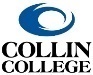 for Workforce and FOS ProgramsProgram/Track Name:  AAS – Fire Science, Basic Firefighter FOCDescription of Program-Level Learning OutcomesPlease indicate the Program Learning Outcomes for the degree, degree track, or certificate below:Section I: Technical CoursesFor all technical courses in the program, indicate in the table on the following page whether and/or how the course will support the program learning outcomes. You should include courses outside your discipline area and work collaboratively with those disciplines to determine whether and/or how those course(s) will support the program learning outcomes. Please note that it is understandable if courses from outside the discipline do not assess the program-level learning outcomes and serve only to introduce, practice and/or emphasize the program outcomes. It is also possible that technical courses outside of your discipline may not directly support the specific program-level learning outcomes you have identified.How to complete the program map:For each technical course in your program, please indicate whether any program-level learning outcome is introduced to students (I), practiced by students (P), emphasized for students (E), or formally assessed (A).  For example, if course WXYZ 1234 introduces students to one of the program outcomes, then enter “I” for that specific program outcome in the appropriate column. Please note that a course can be “I”, “P”, “E” and/or “A” in any program outcome. The labels in the following table apply SOLELY to the program level learning outcomes defined above.  (It is NOT necessary for every course to address a program level learning outcome, and it is NOT necessary that Assessment or program level learning outcomes occur in every course.)Program Map ▼I=Introduced      P=Practiced     E=Emphasized     A=AssessedAssessment Plan for Program Learning OutcomesReview existing assessment methods and current practices for collecting/gathering student data to identify direct (and possibly indirect methods of assessment). Remember that the data will need to be gathered, analyzed, and used to support the program’s continuous improvement processes.Note: Because courses from other disciplines already have assessment plans in place, they do not have to be included in this assessment plan. Nonetheless, proposers must work collaboratively with these other disciplines to stay current and up-to-date with the assessment plans in these courses.Program-Level Learning  OutcomesProgram-Level Learning  OutcomesProgram Learning Outcome 1:Demonstrate proper donning of personal protective equipment (PPE) ensembles including Self-Contained Breathing Apparatus (SCBA). Program Learning Outcome 2:Choose attack techniques, forecast fire growth potential, and apply extinguishing agents to various types and sizes of fire.Program Learning Outcome 3:Demonstrate proficiency in skills necessary to ventilate a structure. to force entry into a structure creating a safe condition and ready for entry.Program Learning Outcome 4:Search an area, locate and remove victims from a hazardous area, vehicle, or environment.Program Learning Outcome 5:Identify pump functions and operations necessary to produce effective fire streams.Program Learning Outcome 6:Demonstrate the techniques of working from ground ladders with tools and equipment.Program Learning Outcome 7:Demonstrate proficiency in conducting effective fire suppression activities.Program CoursesProgram Learning Outcome 1Program Learning Outcome 2Program Learning Outcome 3Program Learning Outcome 4Program Learning Outcome 5Program Learning Outcome 6Program Learning Outcome 7FIRS 1301I, P,E,AFIRS 1313PI, P, AI, PFIRS 1319PI, P, AFIRS 1323PI, P, AFIRS 1329EP,E, AFIRS 1407EEP, EI, P, AI, P,AFIRS 1433EEEEEEEProgram-Level Learning Outcome (e.g. Students will describe the impact of various cultures on American cuisine.)Assessment Measure(s) and Where Implemented in Curriculum – Description of Instrument(s)/ process(es) used to measure results and indication of where the assessment will be collected in curriculum. (e.g. Essay on Cultural influences on American cuisine in CUIS 1300.)Targets- Level of Success Expected(e.g. 80% of students score 2.5 or better on rubric for essay on cultures and cuisine.)PLO-1.  Demonstrate proper donning of personal protective equipment (PPE) ensembles including Self-Contained Breathing Apparatus (SCBA).Skills Check-off in FIRS 1301- Firefighter Certification I.  With PPE and SCBA readied, students will demonstrate proficiency in donning and using PPE and SCBA. (NFPA 1001 4.3.1)70% of the students will achieve the designation of PASS on their first attempt.  PLO-2. Students will be able to identify the classification of a variety of fires and select appropriate extinguishing agents and equipment necessary to extinguish any class of fire. Choose attack techniques, forecast fire growth potential, and apply extinguishing agents to various types and sizes of fire. Skills Check-off in FIRS 1313 – Firefighter Certification III in which students will identify the proper classification of a fire, select the appropriate extinguishing agent, and apply the agent using the equipment and techniques necessary to extinguish the fire. 70% of the students will achieve the designation of PASS on their first attempt.  PLO-3. Demonstrate proficiency in skills necessary to ventilate a structure as a member of a team. Team-based Live Fire Training Exercise in FIRS 1319 – Firefighter Certification IV in which a team of students will be given an assignment, PPE, ventilation tools, equipment, and ladders to perform ventilation on a structure so that the ventilation openings are free of obstructions, tools are used as designed, ladders are correctly placed, ventilation devices are correctly placed, and the structure is cleared of smoke. (NFPA 1001 4.3.12)70% of the students will achieve the designation of PASS on their first attempt.  PLO-4. Search an area, locate and remove victims from a hazardous area, vehicle, or environment, as a member of a team. Team-based Live Fire Training Exercise in FIRS 1323 – Firefighter Certification V in which teams of students will conduct a search and rescue activity in a structure, given the necessary equipment, so that all areas are searched, victims are removed, and team members’ safety is not compromised. (NFPA 1001 4.3.9, 5.4)70% of the students will achieve the designation of PASS on their first attempt.  PLO-5. Identify pump functions and demonstrate the use of a pump to produce a variety of effective fire streams.Written exam and Lab exercise in FIRS 1329 – Firefighter Certification VI in which students will:answer questions correctly identifying pump functions and demonstrate the use of pump functions to create various fire streams for extinguishment of fire and protection of unburned areas. (NFPA 1001 4.3.10)70% of the students will achieve the designation of PASS on their first attempt on the written exam.  70% of the students will achieve the designation of PASS on their first attempt on the lab exercise.  PLO-6. Demonstrate the techniques of working from ground ladders with tools and equipment. Skills Check-off in FIRS 1407 – Firefighter Certification II in which students will set up ground ladders so that hazards are assessed, the ladder is stable, and the angle is correct for climbing and working with tools. (NFPA 1001 4.3.6)70% of the students will achieve the designation of PASS on their first attempt.  PLO-7. Demonstrate proficiency in coordinating the actions of the attack line team for conducting effective fire suppression activities.Team-based Live Fire Training Exercise in FIRS 1433 – Firefighter Certification VII in which student teams will attack an interior structure fire given an attack line, ladders when needed, personal protective equipment, tools, and an assignment, so that team integrity is maintained.  Key components of the assessment will evaluate:How effectively the attack line is deployed for advancement,Whether ladders are correctly placed when used, How effectively access is gained into the fire area, How effectively water application practices are used, Whether the fire is approached correctly, How effectively attack techniques facilitate suppression given the level of the fire, Whether hidden fires are located and controlled, How effectively hazards are recognized and managed, and Whether the fire is brought under control. (NFPA 1001 5.3)70% of the students will achieve the designation of PASS on their first attempt.  